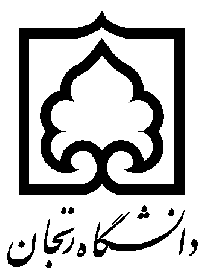 دانشکده علوم انسانی          گروه جغرافیابرنامه ترمي کارشناسی رشته برنامه ریزی شهریترم اول       ترم دوم    ترم سومترم چهارم ترم پنجم
          ترم ششمترم هفتم گروهکد درسنام درستعداد واحدتعداد واحدنوع درسپيش نيازگروهکد درسنام درسنظري- عملينظري- عملينوع درسپيش نياز011317541زمين در فضا2-پایهندارد011317542زمین شناسی عمومی2-پایهندارد011337081نقشه خوانی 1-پایهندارد011337082نقشه خوانی -1پایهندارد011317544فلسفه علم جغرافیا2-پایهندارد011317545آمار و احتمالات(1)2-پایهندارد011317546رياضيات (1)2-پایهندارد011317556جغرافیای جمعیت2-پایهندارد-9917002زبان عمومي3-عموميندارد-9917001فارسي عمومي3-عموميندارد-جمع كلجمع كل191-گروهکد درسنــام درستعداد واحدتعداد واحدنوع درسپيــش نيازگروهکد درسنــام درسنظري- عملينظري- عملينوع درسپيــش نياز011317557جغرافياي اقتصادي2-پایهندارد011317562جغرافیای روستایی2-پایهندارد011317558 جغرافیای سیاسی2-پایهندارد011317550ژئومورفولوژی 2-پایهندارد011317561 جغرافياي شهري2-پایهندارد011317559جغرافیای فرهنگی2-پایهندارد011317581ریاضیات برای جغرافیا(2)2-پایهندارد011317583آمار و احتمالات برای جغرافیا(2)2-پایهندارد-9914002تاریخ تحلیلی صدر اسلام2-عموميندارد-9912002آيين زندگي/ اخلاق اسلامی2-عمومينداردجمع كل20---گروهکد درس نــام درستعداد واحدتعداد واحدنوع درسپيــش نيازگروهکد درس نــام درسنظري- عملينظري- عملينوع درسپيــش نياز011337083نقشه برداری1-پایهریاضیات(1)011337084نقشه برداری-1پایهریاضیات(1)011317551آب و هواشناسی2-پایهندارد011317553جغرافیای خاکها 2-پایهندارد011317571جغرافیای جمعیت ایران2-پایهجغرافیای جمعیت 011317572جغرافیای اقتصادی ایران2-پایهجغرافیای اقتصادی011317575جغرافیای روستایی ایران2-پایهجغرافیای روستایی011317574جغرافیای شهری ایران2-پایهجغرافیای شهری011317573جغرافیای سیاسی ایران2-پایهجغرافیای سیاسی011317569ژئومورفولوژی ایران2-پایهژئومورفولوژی--انقلاب اسلامی 2-عمومینداردجمع كل191گروهکد درسنــام درستعداد واحدتعداد واحدنوع درسپيــش نيازگروهکد درسنــام درسنظري- عملينظري- عملينوع درسپيــش نياز011317552هیدرولوژی2-پایهندارد011317555مخاطرات محیطی2-پایهندارد011317554جغرافیای تاریخی ایران2-پایهندارد011317560جغرافیای گردشگری 2-پایهندارد011317563روش های برنامه ریزی منطقه ای و آمایش سرزمین2-پایهندارد011317566مبانی سنجش از دور 2-پایهنقشه برداری011317565جغرافیای زیستی2-پایهندارد011317568مبانی برنامه نویسی کامپیوتر 2-پایهندارد011317570آب و هوای ایران2-پایهآب و هواشناسی--تفسیر موضوعی قرآن یا نهج البلاغه2-عمومینداردجمع كل20-گروهکد درسنــام درستعداد واحدتعداد واحدنوع درسپيــش نيازگروهکد درسنــام درسنظري-  عملينظري-  عملينوع درسپيــش نياز011317567مبانی سیستم اطلاعاتی جغرافیای (gis)2-پایهمبانی سنجش از دور011317576محیط زیست و حقوق آن 2-پایهندارد011317577کار آفرینی2-پایهندارد01117578مطالعات جهان2-پایهندارد011317580مسائل آب 2-پایههیدرولوژی011317582تغییرات محیطی2-پایهندارد011317548روش تحقیق در جغرافیا 2-پایهندارد011337065برنامه ریزی شهری 2-تخصصیندارد-9911001انديشه اسلامي(1)2-عموميندارد--ورزش 1-1عمومینداردجمع كل191--گروهکد درسنــام درستعداد واحدتعداد واحدنوع درسپيــش نيازگروهکد درسنــام درسنظري-  عملينظري-  عملينوع درسپيــش نياز011337060روش تحقیق در برنامه ریزی شهری 1-تخصصیروش تحقیق در جغرافیا011337061روش تحقیق در برنامه ریزی شهری-1تخصصیروش تحقیق در جغرافیا011337063زیبا سازی و مبلمان شهری 2-تخصصیندارد011337073 مدیریت شهری 2-تخصصی ندارد011337069طرح های توسعه شهری 2-تخصصیندارد011337076جغرافیای طبیعی شهر و ژئومورفولوژی و اقلیم2-تخصصیژئومورفولوژی و آب و هواشناسی011337079مسکن و اسکان غیر رسمی2-تخصصیندارد011337080توسعه پایدار شهری2-تخصصیندارد011337074حقوق و قوانین برنامه ریزی شهری 2-تخصصی ندارد011337071کارگاه برنامه ریزی شهری 1-تخصصیندارد011337072کارگاه برنامه ریزی شهری -1تخصصیندارد--انديشه اسلامي(2)/ انسان در اسلام2-عموميانديشه اسلامي(1)جمع كل182-گروهکد درسنــام درستعداد واحدتعداد واحدنوع درسپيــش نيازگروهکد درسنــام درسنظري- عملينظري- عملينوع درسپيــش نياز011337062شهرها و شهرکهای جدید 2-تخصصیجغرافیای شهری ایران011337064کارآفرینی و بازار کار جغرافیای شهری2-تخصصیکارآفرینی011337067تکنیک های برنامه ریزی شهری 1-تخصصیروش تحقیق در برنامه ریزی شهری011337068تکنیک های برنامه ریزی شهری -1تخصصیروش تحقیق در برنامه ریزی شهری011337070برنامه ریزی شهری در ایران2-تخصصیبرنامه ریزی شهری011337075کاربرد Gis در برنامه ریزی شهری2-تخصصیمبانی سیستم اطلاعاتی جغرافیای (gis)011337077کاربری اراضی شهری و منطقه ای 1-تخصصیندارد011337078کاربری اراضی شهری و منطقه ای -1تخصصیندارد01-پروژه-2تخصصیمختص ترم آخر-9917007دانش خانواده و جمعيت2-عموميندارد-- ورزش 2 -1عمومينداردجمع كل125